Označ suroviny rostlinného původu písmenem R a živočišného původu písmenem Ž.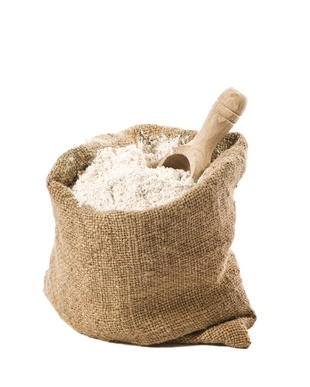 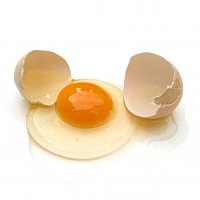 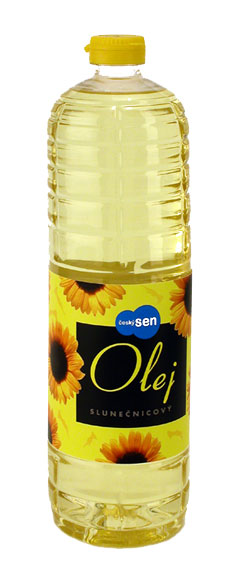 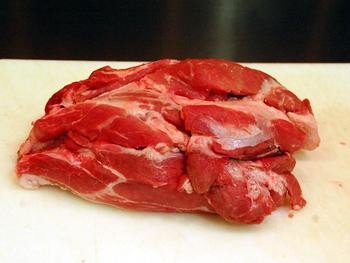 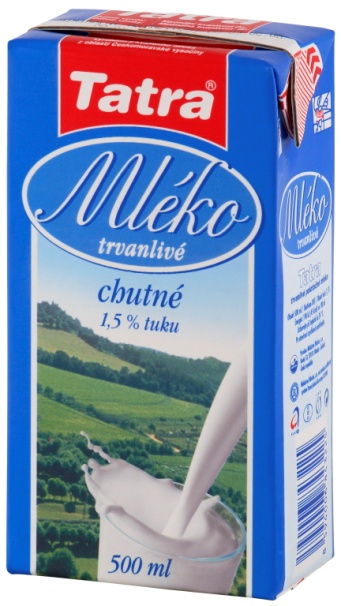 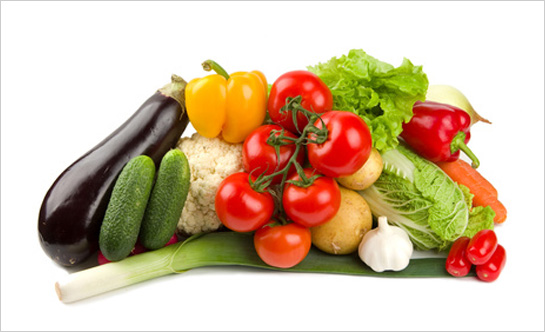 